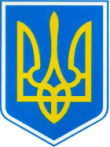 РОКИТНЯНСЬКА РАЙОННА ДЕРЖАВНА АДМІНІСТРАЦІЯКИЇВСЬКОЇ   ОБЛАСТІВІДДІЛ ОСВІТИН А К А З      08.01.2014                                             смт Рокитне                                  № 1Про проведення районного огляду-захиступроектів на тему: «Безпека роботи дітей в Інтернеті»
        З метою убезпечення школярів від негативного впливу Інтернет-простору та ознайомлення дітей з правилами користування інформаційними мережами, відповідно до Правил проведення районного огляду-конкурсу «Безпека роботи дітей в Інтернеті»
НАКАЗУЮ:1. Провести у лютому-березні 2014 року районний огляд-захист проектів. «Безпека роботи    дітей в Інтернеті».2.  Затвердити склад організаційного комітету та конкурсної комісії огляду (додатки 1,2)3. Керівникам закладів освіти до 10.02.2014 подати до відділу освіти Рокитнянської райдержадміністрації заявку на участь в огляді-захисті.4.  Районному методичному кабінету (Довженко Ю.І.) підвести підсумки огляду5. Контроль за виконанням наказу покласти на завідуючу методичним кабінетом відділу освіти Ю.І. Довженко.                       Начальник відділу освіти                            С.В. ДіренкоДодаток 1до наказу відділу освіти Рокитнянської районної державної адміністрації від  8 січня  2014  №1СКЛАД організаційного комітету конкурсу-захисту учнівських проектів«Безпека роботи дітей в Інтернеті»Довженко Юлія Іванівна – завідуюча райметодкабінетом, голова організаційного комітету.Сібільова Алла Анатоліївна – методист РМК, секретар організаційного комітету.Мирець Наталія Миколаївна – методист РМК, член організаційного комітету.Горобець Дмитро Валерійович – інженер-електронік, член організаційного комітетуДодаток 2до наказу відділу освіти Рокитнянської районної державної адміністрації8 січня 2014 №1 СКЛАД конкурсної комісії конкурсу-захисту учнівських проектів«Безпека роботи дітей в Інтернеті»Діренко Сергій  Васильович – начальник відділу освіти, голова комісії.Довженко Юлія Іванівна – завідуюча райметодкабінетом, заступник голови  комісії.Сібільова Алла Анатоліївна – методист РМК, секретар комісії.Мирець Наталія Миколаївна – методист РМК.Горобець Дмитро Валерійович – інженер-електронік.Іщенко Валентина Миколаївна – голова РМО вчителів інформатики.